LEADING UNIVERSITY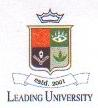 Department of Computer Science & EngineeringClass Routine: Summer-2016 (Morning)(Evening)SemesterBatch09:00 - 09:5510:00 - 10:5511:00 - 11:5512:00 - 12:5501:00 - 01:5502:00-02:55Saturday Saturday Saturday Saturday Saturday Saturday Saturday Saturday 142CSE-1111, 809, MAKMAT-1111, 809,SJC2(B)41CSE-1215, 808, RMSEEE-1215, 808, BJPEEE-1216, ECL, NMH2(C)41CSE-1213, 810, MTREEE-1215, 808, RFK2(D)41EEE-1215, 710, BJPCSE-1214, ACL, MSA2(E)41EEE-1215, 808, RFKCSE-1213, ACL-2, IJCCSE-1214, ACL, MSA340ART-1311, 709, RPBMAT-1315, 710, NNP439CEE-2110, Civil, JFRMAT-2111, 808, SJCACC-2111, 709, KPI5(A)38MAT-2213, 810, AKBPHY-2211, 809, ANKECO-2211, 810, AKK5(B)38PHY-2211, 508, ANKMAT-2213, 810, AKBECO-2211, 508, PCS5(C)38MAT-2213, 810, SDIECO-2211, 809, AAB5(D)38ECO-2211, 809, AABMAT-2213, 810, SDI5(E)38ECO-2211, 508, ASMPHY-2211, 508, PKD5(F)38PHY-2211, 709, TNA736CSE-3117, AHQ, MAIN CAMPUS, (11:30-01:30)CSE-3117, AHQ, MAIN CAMPUS, (11:30-01:30)CSE-3117, AHQ, MAIN CAMPUS, (11:30-01:30)CSE-3117, AHQ, MAIN CAMPUS, (11:30-01:30)CSE-3117, AHQ, MAIN CAMPUS, (11:30-01:30)CSE-3117, AHQ, MAIN CAMPUS, (11:30-01:30)8(A)35EEE-3211,809, NJMCSE-3227, ACL-2, AKSCSE-3213,ACL,RFK8(B)35EEE-3212,NL,NJM CSE-3213,ACL-2,RFK1033EEE-4127, ACL-2, THNEEE-4128, ACL-2, THN1231EEE-4127, ACL-2, THNEEE-4128, ACL-2, THNCircuit (B) RetakeEEE-1111, 808, RFKProgrammingRetakeCSE-1213, ACL, IJCControl System RetakeEEE-3327,708,MSMSundaySundaySundaySundaySundaySundaySundaySunday142ENG-1111, 705, THSEEE-1111,709,NMH2(A)41CSE-1213, 810, IJCCSE-1214, ACL, IJCMAT-1213, 709, NNP2(B)41CSE-1215, 809, RMSEEE-1215, 508, BJP8082(C) 41CSE-1213, 809, MTRCSE-1214, ACL, MTR2(D)41CSE-1213, ACL, MTREEE-1215, 508, BJP2(E)41CSE-1213, 808, IJC340CSE-1315, 808, SSMENG-1311, 710, THSMAT-1315, 809, NNP5(A)38CSE-2213, 808, MHBMAT-2213, 810, AKBPHY-2212, PL, NHK5(B)38PHY-2212, PL, NHKMAT-2213, 810, AKB5(C)38CSE-2213, MSA, MAIN CAMPUS, (11:30-01:30)CSE-2213, MSA, MAIN CAMPUS, (11:30-01:30)CSE-2213, MSA, MAIN CAMPUS, (11:30-01:30)CSE-2213, MSA, MAIN CAMPUS, (11:30-01:30)CSE-2213, MSA, MAIN CAMPUS, (11:30-01:30)CSE-2213, MSA, MAIN CAMPUS, (11:30-01:30)5(D)38CSE-2213, 808, MHBCSE-2214, ACL-2, MHB5(E)38MAT-2213, 508, MAB5(F)38MAT-2213, ACL-2, MABCSE-2214, ACL, AHQECO-2211, 810, MRA8(A)35CSE-3212, ACL-2, EBHEEE-3211,508, NJMEEE-3212,NL, NJM934CSE-4111, 708, RMS1033CSE-4111, 708, RMSMondayMondayMondayMondayMondayMondayMondayMonday2(A)41CSE-1215, 809, RMSMAT-1213, 708, NNPEEE-1215, 810, IFAEEE-1216, ECL, IFA2(C)41MAT-1213, 708, NNPCSE-1215, 809, RMS2(D)41EEE-1216, ECL, AKSCSE-1215, 708, MMHMAT-1213, 808, NNP2(E)41CSE-1215,  ACL, SSMMAT-1213, 508, MMR340CSE-1316, ACL, MSACSE-1315, 810, SSM5(B)38CSE-2213, IJC, MAIN CAMPUS, (11:30-01:30)CSE-2213, IJC, MAIN CAMPUS, (11:30-01:30)CSE-2213, IJC, MAIN CAMPUS, (11:30-01:30)CSE-2213, IJC, MAIN CAMPUS, (11:30-01:30)CSE-2213, IJC, MAIN CAMPUS, (11:30-01:30)CSE-2213, IJC, MAIN CAMPUS, (11:30-01:30)5(C) 38PHY-2211, 508, MOFCSE-2214, ACL, MSAPHY-2212, PL, NHK5(D)38CSE-2213, 705, MHBPHY-2211, 508, MOFPHY-2212, PL, NHK5(E)38CSE-2214, ACL, AHQCSE-2213, 810, AHQMAT-2213, 508, MAB5(F)38CSE-2213, ACL-2, AHQMAT-2213, 809, MABECO-2211, 809, MRA736CSE-3115, 808, NJMCSE-3116 (A2), NL, NJM8(B)35CSE-3212, ACL-2, EBHCSE-3211, 808, MAKEEE-3211,808, NJM934CSE-3317, NL, MSACSE-4111, ACL-2, RMS1033CSE-4113, NL, EBHCSE-4119, 809, EBHCSE-4111, ACL-2, RMSData StructureRetakeCSE-1315, ACL-2, SSMACM (Senior)ACM Workshop, ACL, MTRACM Workshop, ACL, MTRTuesdayTuesdayTuesdayTuesdayTuesdayTuesdayTuesdayTuesday142CSE-1112, ACL-2, MAKMAT-1111, 705, SJCENG-1111, 705, THS2(A)41CSE-1215, 809, RMSCSE-1213, 808, IJCEEE-1215, 810, IFA2(C)41EEE-1215, 809, RFKMAT-1213, 710, NNPCSE-1215, 809, RMS2(E)41EEE-1215, 809, RFK340ART-1311, 808, RPBENG-1311, 709, THS439CSE-2118, ACL-2, MTRMAT-2111, 808, SJCACC-2111, 709, KPI5(A)38CSE-2213, 810, MHBCSE-2214, ACL, MHBPHY-2211, 508, ANK5(B)38ECO-2211, 709, PCSCSE-2214, ACL, IJCPHY-2211, 708, ANK5(C)38PHY-2211, 810, MOFECO-2211, 809, AAB5(D)38ECO-2211, 808, AABPHY-2211, 810, MOF5(E)38CSE-2213, ACL-2, AHQPHY-2211, 809, PKDPHY-2212, PL, PKD637CSE-2319, 810, MHBCHE-2311, CL, MFAEEE-2318, ECL, MAK736MGT-3211,508,RAZCSE-3112, ACL, IJCCSE-3111, 709, MMH8(B)35CSE-3227, NJM, MAIN CAMPUS, (11:30-01:30)CSE-3227, NJM, MAIN CAMPUS, (11:30-01:30)CSE-3227, NJM, MAIN CAMPUS, (11:30-01:30)CSE-3227, NJM, MAIN CAMPUS, (11:30-01:30)CSE-3227, NJM, MAIN CAMPUS, (11:30-01:30)CSE-3227, NJM, MAIN CAMPUS, (11:30-01:30)934CSE-3317, NL, MSACSE-3318, NL, MSA11(A)32CSE-4223, 508, AKSCSE-4211, 809, SBC11(B)32CSE-4212, ACL-2, SBC11(C)32CSE-4223, 705, AKSCSE-4211, 808, SBCCircuit (B) RetakeEEE-1111, 808, RFKAlgorithmRetakeCSE-2118, ACL-2,SSMCSE-2117, 508, SSMDistributed SystemRetakeCSE-3219, 508,EBHCSE-3220, NL, ,EBHWednesdayWednesdayWednesdayWednesdayWednesdayWednesdayWednesdayWednesday2(C)EEE-1216, ECL, THN2(B)41CSE-1213, 808, MSACSE-1214, ACL, MSAMAT-1213, 808, NNP2(E) 41CSE-1215,  808, SSMMAT-1213, 508, MMREEE-1216, ECL, THN439CSE-2117, MTR, MAIN CAMPUS, (11:30-01:30)CSE-2117, MTR, MAIN CAMPUS, (11:30-01:30)CSE-2117, MTR, MAIN CAMPUS, (11:30-01:30)CSE-2117, MTR, MAIN CAMPUS, (11:30-01:30)CSE-2117, MTR, MAIN CAMPUS, (11:30-01:30)CSE-2117, MTR, MAIN CAMPUS, (11:30-01:30)5(A)38ECO-2211, 508, AKK5(C)38MAT-2213, 810, SDI5(D)38MAT-2213, 810, SDI5(E)38ECO-2211, 508, ASM637EEE-2317, 808, MAKCSE-2321, 809, RMSCSE-2320, ACL, MHBCHE-2311, 710, MFA8(A)35CSE-3227, 809, AKSCSE-3211, ACL, MAKCSE-3214, ACL-2, AHQ934CSE-3315, 808, AKSCSE-3311, NL, AHQCSE-3316, NL, AKS1033CSE-4113, 705, EBHCSE-4119, 810, EBHEEE-4127, 809, THN11(A)32CSE-4211, 809, SBCCSE-4212, ACL-2, SBC11(B)32CSE-4223, 508, IJCCSE-4211, 808, SBC1231EEE-4127, 809, THNMath (Retake)41MAT-1111, 808, SSMAlgorithmRetakeCSE-2117, 708, SSMProgrammingRetakeCSE-1213, 508, IJCCSE-1214, ACL-2, ,IJCThursdayThursdayThursdayThursdayThursdayThursdayThursdayThursday142EEE-1111, 709,NMHEEE-1112, ECL, NMH2(B)41CSE-1213, 809, MSAMAT-1213, 708, NNP2(D)41CSE-1213, 508, MTRMAT-1213, 710, NNPCSE-1215, 708, MMH5(F)38CSE-2213, 710, AHQPHY-2211, 808, TNAPHY-2212, PL, TNA637CSE-2321, 810, RMSEEE-2317, 808, MAKCSE-2319, 808, MHB736MGT-3211, 709, RAZCSE-3111, 708, MMHCSE-3115, 508, NJMCSE-3116 (A1), NL, NJM8(A)35CSE-3213,808,RFKCSE-3211, 809, MAK8(B)35CSE-3214, ACL, AHQCSE-3213,808,RFKEEE-3211,810, NJMCSE-3211, 809, MAK934CSE-3315, NL, AKSCSE-3311, NL, AHQCSE-3312, NL, EBH1033CSE-4114, ACL-2, EBH11(A)32CSE-4223, 705, AKS11(B)32CSE-4223, 508, IJCCSE-4211, 808, SBC11(C)32CSE-4223, 809, AKSCSE-4211, 810, SBCCSE-4212, ACL-2, SBCData Structure(Retake)CSE-1316, ACL, SSMCSE-1315, 508, SSMControl System(Retake)EEE-3328, ECL, ASIEEE-3327,708,MSMACM (Junior)ACM Workshop, ACL, MSA (11:00-02:00)ACM Workshop, ACL, MSA (11:00-02:00)ACM Workshop, ACL, MSA (11:00-02:00)ACM Workshop, ACL, MSA (11:00-02:00)ACM Workshop, ACL, MSA (11:00-02:00)ACM Workshop, ACL, MSA (11:00-02:00)DaySemester3.00pm– 3.55pm4.00pm-4.55pm5.00pm – 5.55pmSaturday6 DCCSE-3211, MAK, 808CSE-3211, MAK, 808CSE-3212, MAK, ACL-2Saturday8 DCCSE-3211, MAK, 808CSE-3211, MAK, 808CSE-3212, MAK, ACL-2Sunday6 DCCSE-3317, MHB, 808CSE-3317, MHB, 808CSE-3318, MHB, ACL-2Sunday8 DCCSE-3317, MHB, 808CSE-3317, MHB, 808CSE-3318, MHB, ACL-2Course Teachers:Laboratories:RFK- Dr. Refat KibriaMAK- Mr. Md. Asaduzzaman KhanRMS- Mr. Rumel M.S. Rahman PirMHB- Mr. Minhazul Haque BhuiyanSSM- Ms. Selina Sharmin MoniAKS- Mr. Alak Kanti SarmaAHQ - Mr. Arafat Habib QuraishiNJM - Ms. Nusrath Jahan MouriEBH - Mr. Ebrahim HossainMSA - Mr. Md. Saiful AmbiaIJC – Ms. Iffat Jahan ChowdhuryMTR-Md. Tahmid RahmanPCS- Plaban Chandra SahaMAB- Prof. Dr. Md. Azizul BatenSJC – Prof. Dr. Sujoy ChakrabortyMMR – Md. Matiar RahmanAKB – Prof. Dr. Ahmed KabirSDI – Dr. Md. Shahidul IslamTNA – Tanvir AhmedBJP – Biswajit PaulRAZ – Dr. Md. Rashedul AzimMMH- Prof. Dr. Khandokar Md. Mominul HaqueIFA -  Md. Iftekhar AhmedRPB – Ram Prashad Barman NNP – Mrs. Nazmun Nahar PapriTHS – Touhida Sultana KPI-Mr. Kapizul IslamTHN- Mr. Tuhin DevASI – Md. Ashraful IslamNMH- Niaz Morshedul HaqueNHK- Nasima Haque KhanAKK- Prof. S. M. Ali AkkasMAH- Md. Awal HossainMFA- Md. Faruk AhmedMSM- Md. Sayem MiahAAB – Abdullah Al BakiASM – Md. Aslam HossainMOF – Md. Omar FarukANK – Anock SomadderPKD –Ponkog Kumar DasSBC – Subir ChowdhuryJFR – Jafor Ahmed LimonECL - Electronics and Circuit LabACL- Advanced Computer LabPL- Physics LabCL– Chemistry LabACL-2 – Advanced Computer Lab 2NL- Network LabMd. Asaduzzaman KhanAssistant Professor and Head (Acting),Department of CSE